هو المقدّس عن الذكر والبيان تعالى الرحمن الذي أنزل البيان...حضرت بهاءاللهأصلي عربي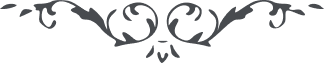 من اثار حضرت بهاءالله - آثار قلم اعلى – جلد 2، لوح رقم (27)، 159 بديع، صفحه 191هو‌ المقدّس‌ عن ‌الذکر  ‌و ‌البيانتعالی الرّحمن الّذى انزل البيان و بشّر الکلّ بلقآء اللّه المقتدر المهيمن العليم الحکيم قد تزيّن العالم بطراز مالک القدم و‌ اخذ الاشتياق کلّ الافاق و لکنّ اکثر النّاس فى نفاق مبين قد ظهرت الکلمة و نادت السّاعة و‌ تقول القيمة بشرى لکم يا ملأ الارض بهذا اليوم المبارک البديع انتبهوا من رقد الهوى قد اتى مالک الورى بسلطان عظيم تاللّه انّه لهو الّذى به زيّنت الالواح و بذکره طرّز کلّ کتاب مبين ايّاکم ان تحجبکم زماجير اهل النّفاق او تمنعکم کلمات المغلّين دعوا الملک ورآئکم ثمّ اقبلوا الی اللّه العزيز الحميد انّک لا تحزن من شىء و زيّن لسانک بالذّکر و الثّنآء فى ذکر ربّک مالک الاسمآء انّه يذکرک فى هذا المقام الّذى سمّى بالسّجن مرّة و اخرى بالمقام الکريم